Southridge First School – Remote Learning Schedule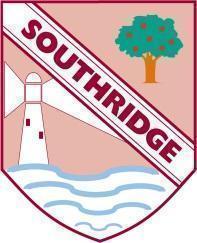 Our school core values are: Friendship, Kindness, Honesty, Respect and ResponsibilityDate: 13.1.21					Year Group / Class:  Year 1Today’s activities: Maths, English, Phonics and Science.Below are your activities for you to complete today. The lessons can be completed in any order.Overview:  Good morning, we hope you are all ready for week 2 of home learning. We were so impressed with how hard you all worked last week and we are looking forward to seeing what you do this week. Just a reminder to send your work by email to your class teacher. If possible please only send one email with all the work attached. We will continue to meet every morning for our registration session where we will let the children know what we would like them to do.  Year 1 CC - 9am, Year 1 KP - 9:15am.If you have any queries please do not hesitate to contact us.Kind regards,Mrs Pringle and Miss CassidyKaren.pringle@ntlp.org.uk    Catherine.cassidy@ntlp.org.uk Phonics:Ruth Miskin Daily Phonics Session: https://www.youtube.com/channel/UCo7fbLgY2oA_cFCIg9GdxtQToday’s sound: Set 3 Lessons –aw speed sounds and spellingIf you are looking for extra phonics activities to support reading and writing you can also use the ‘Reading red words’ and ‘Read and hold a sentence 1’. For more confident readers you could look at ‘Reading longer words’ and ‘Read and hold a sentence 2’.Maths: Can I compare masses using non-standard units?Watch the video clip: https://classroom.thenational.academy/lessons/to-compare-masses-using-non-standard-units-crwker?step=2&activity=video Miss Jones will begin the lesson by introducing you to some non-standard units of measure and explaining what this means. She will talk to you about estimating, which means making a ‘clever guess’, and ask you to estimate the mass of different objects. You will revisit using balance scales to measure the mass of different objects and use some key vocabulary such as approximately, about and mass to create your own mathematical sentences about what you can see. Miss Jones will then teach you how to compare the mass of different objects. Task 1: Match the scales to the correct statement.Task 2: Use the words more and less to complete the sentences. You do not need to print anything and can simply copy and complete the sentences onto paper but if you would prefer, the worksheets can be found here: https://classroom.thenational.academy/lessons/to-compare-masses-using-non-standard-units-crwker?step=3&activity=worksheet Optional: Use some non-standard units of measure at home to estimate the weight of different objects.  You can use anyobjects that are all the same size and weight e.g. marbles, coins, pasta etc as your units of measure. English: Can I deepen my understanding of an information text through role play?Watch the video lesson https://classroom.thenational.academy/lessons/to-deepen-an-information-text-through-role-play-cgtp6d To begin with you will go through the song you learned yesterday with Miss Toole. You are going to practise your spelling of words containing the suffix -est to create boastful adjectives by choosing the correct word to add to the sentence. Miss Toole will show you how to play ‘I go, you go’ using the tiger information text from yesterday and you can have a try with your teddy or your grown up. Finally we are going to role-play being reporters in the jungle and looking for tigers. You can join in with Miss Toole and then have a go on your own afterwards. How many of the tiger facts can you include in your report? Task: role play being a reporter and including as many of the tiger facts in the report as you can.What to submit: optional - you could make a video of you pretending to be a reporter and showing off your tiger factsScience: Can I tell the difference between a vertebrate and invertebrate?Watch the video https://classroom.thenational.academy/lessons/what-is-the-difference-between-an-invertebrate-and-a-vertebrate-71gker Miss Harris if your teacher today and will explain how animals can be grouped into vertebrates and invertebrates. You will recap the features of a living thing and match the feature to it’s picture. You will learn that invertebrates do not have a backbone. Miss Harris will use a bowl of jelly to help you understand this better. You will be asked to complete the sentences by adding the missing words. You are then going to look at a variety of invertebrates and carefully draw 3 of them. Next you are going to learn what a vertebrate is and write a sentence to include the missing word then choose 3 of the vertebrates and draw them. Finally you are going to learn about the animal families within the vertebrate and invertebrate groups in preparation for the next few lessons.Task: Complete the sentences about invertebrates and vertebrates and draw 3 examples of each.What to submit: take a photograph of the above task and email it to your teacher.Additional ActivitiesIn addition to the tasks above we would anticipate that during the day the children will also:practise their spellings (either on Edshed or using the ‘Look, cover, write, check’ method).read (books from home, using the Read, Write, Inc videos, e-books. We are unable to safely send books home for your child to read at the moment but as a school we are actively looking at how we can support reading at home and will be in touch once we have something in place).be physically active (e.g. Joe Wicks workouts, Cosmic Yoga, Go Noodle, using your skipping rope or stop watch from school, setting up your own exercise activity, going for a walk/run).Handwriting practice (we will send activities to support this for you to use throughout the week. Please note, there is no expectation that you print these sheets out, they are a guide only but we ask that your child writes on lined paper when completing them).We absolutely appreciate that working from home and supporting your child’s learning at the same time is no easy task so please just do what you can and if we can support you with this in any way please ask.